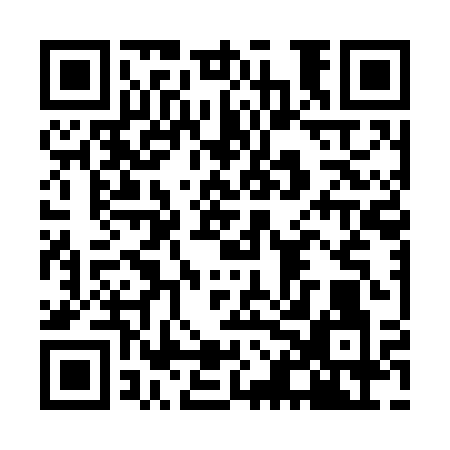 Prayer times for Monte dos Bispos, PortugalWed 1 May 2024 - Fri 31 May 2024High Latitude Method: Angle Based RulePrayer Calculation Method: Muslim World LeagueAsar Calculation Method: HanafiPrayer times provided by https://www.salahtimes.comDateDayFajrSunriseDhuhrAsrMaghribIsha1Wed4:586:361:306:228:239:562Thu4:566:351:296:238:249:573Fri4:546:341:296:238:259:594Sat4:536:331:296:248:2610:005Sun4:516:321:296:248:2710:016Mon4:506:311:296:258:2810:027Tue4:496:301:296:258:2910:048Wed4:476:291:296:268:3010:059Thu4:466:281:296:268:3110:0610Fri4:446:271:296:278:3110:0811Sat4:436:261:296:278:3210:0912Sun4:426:251:296:288:3310:1013Mon4:406:241:296:288:3410:1114Tue4:396:231:296:288:3510:1315Wed4:386:221:296:298:3610:1416Thu4:366:221:296:298:3710:1517Fri4:356:211:296:308:3710:1618Sat4:346:201:296:308:3810:1819Sun4:336:191:296:318:3910:1920Mon4:326:191:296:318:4010:2021Tue4:316:181:296:328:4110:2122Wed4:296:171:296:328:4210:2223Thu4:286:171:296:338:4210:2424Fri4:276:161:296:338:4310:2525Sat4:266:151:306:348:4410:2626Sun4:266:151:306:348:4510:2727Mon4:256:141:306:348:4510:2828Tue4:246:141:306:358:4610:2929Wed4:236:131:306:358:4710:3030Thu4:226:131:306:368:4810:3131Fri4:216:131:306:368:4810:32